Rocky Top K9, LLC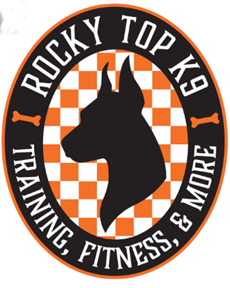 1428 Indian Warpath RdSevierville, TN 37876(865) 276-6004www.rockytopk9.cominfo@rockytopk9.comAutomatic Draft for MembershipAuthorization and Agreement for Automatic Draft of PaymentsRTK9 Member’s Name _______________________________________________RTK9 Dog’s Name ___________________________________________________Name: (as it appears on credit card) ______________________________________Billing Address: _______________________________________________________City __________________________________ State _______ Zip_______________Telephone: _____________________________________   Visa     Master CardCard Number: ________________________________________________________Exp. Date mm/yy: _______/_________        CVV: ___________Membership dues of $50 will be auto drafted monthly on the 15th, unless date falls on a holiday or weekend.  First month of membership will be pro-rated. As the account holder at the financial institution I have designated for Automatic Draft, Iauthorize Rocky Top K9, LLC to automatically draft the account I have designated, and I authorize myfinancial institution to debit my payments automatically from the Draft Account on the datethat the payment is due. I further understand and agree as follows:• This authorization will remain in effect until Rocky Top K9, LLC receives a written notification ofcancellation at least 30 business days in advance of the next payment due date._________________________________ 		_______________________Signature 						Date